شبکه/ مرکز بهداشت شهرستان: --------------                                                                                  جدول جمع بندی نتایچ پایش نام و نام خانوادگی پایششونده: ------------	    نام و نام خانوادگی پایشکننده: ------------- 	  تاریخ  پایش: -------------	           امضاء					             	  امضاء						مدیریت و برنامهریزیسازماندهی و هماهنگیدستورالعملها و مواد آموزشیپایش و  ارزشیابیگزارشدهینکات مثبت: ..............نکات منفی: ..............پیشنهادات: .............مشخصات کلی و نحوه محاسبه امتیازهادر طرح تحول نظام سلامت که با هدف ارائه خدمات تخصصی و عادلانه و  ارتقاء بهداشت عمومی به مورد اجرا گذاشته شد، کارشناسان ستاد شهرستان ها به عنوان نیروی متخصص در مرکز بهداشت شهرستان ها ، وظایف برنامه ریزی،مدیریت،هماهنگی،پایش و ارزشیابی و گزارش در حوزه سلامت نوجوانان و مدارس را بر اساس شرح وظایف و فلوچارتها بر عهده خواهد داشت. محتوی چک لیست تهیه شده جهت پایش و ارزشیابی عملکرد مرکز بهداشت شهرستان ها تدوین شده که محتوی آن مشتمل بر 5 بخش مدیریت و برنامه‌ریزی، سازماندهی و هماهنگی، دستورالعمل ها و مواد آموزشی، پایش و ارزشیابی و گزارش دهی است. در هر بخش امتیاز مطلوب تعیین شده است. امتیاز کسب شده نیز توسط پایش کننده مشخص می شود و میزان امتیاز با استانداردهای تعیین شده (ضعیف، متوسط و خوب)، جهت تعیین وضعیت هر بخش مقایسه می شود. مشخصات هر بخش و نحوه محاسبه امتیازهادر هر بخشهر بخش دارای 5 ستون فعالیت مورد انتظار، استاندارد مورد انتظار، روش ارزشیابی، امتیاز فعالیت و امتیاز کسب شده می باشد. پایش کننده فعالیت های مندرج در "ستون فعالیت مورد انتظار" را بر اساس استاندارد های موجود در ستون "استاندارد مورد انتظار"، پایش و مطابق ستون " روش ارزشیابی، مدارک و مستندات را مطالبه و سپس امتیاز کسب شده را با توجه به امتیاز تعیین شده در ستون " امتیاز فعالیت" بر مبنای این دستورالعمل ثبت می نماید. بخش مدیریت و برنامه ریزی:اطلاعات جمعیتی وشاخص های  برنامهها :جمعیت گروه هدف 5 تا 18 سال تحت پوشش {به تفکیک جنس، وضعیت تحصیل (دانشآموز و غیردانشآموز)، وضعیت تأهل، دورهی تحصیلی، پایههای هدف غربالگری، وضعیت منطقه)} مدارس تحت پوشش (به تفکیک دورهی تحصیلی، جنسیت، وضعیت مروج سلامت، وضعیت ستاره) درصد پوشش مراقبت نوجوانان گروه هدف مراقبت درصد مدارس مروج سلامت درصد مدارس مروج سلامت به تفکیک ستاره میزان مرگ نوجوانان ضروری است ستاد شهرستان، جمعیت تحت پوشش خود را از نظر وضعیت تحصیل (دانشآموز و غیردانشآموز)، وضعیت تأهل، دورهی تحصیلی، پایههای هدف غربالگری، تعداد مدارس تحت پوشش (به تفکیک دورهی تحصیلی، جنسیت، وضعیت مروج سلامت، وضعیت ستاره)، بر اساس سرشماری ابتدای سال شناسایی کرده  و شاخص هایی چون در صد پوشش مراقبت، مدارس مروج به تفکیک ستاره و کل و میزان مرگ نوجوانان تحت پوشش شهرستان خود را تهیه کرده باشد. تکمیل کننده چک لیست، اطلاعات دریافتی از کارشناس مسئول شهرستان را با توجه به مدارک و مستندات موجود بررسی نموده و سپس امتیاز کسب شده را با توجه به امتیاز مطلوب این فعالیت، ثبت می نماید.بند 1 وجود اطلاعات کامل( 3 امتیاز) و در صورت ناقص بودن و عدم اطلاعات برای هر مورد از اطلاعات کسر 0.5 امتیازبند 2 وجود اطلاعات کامل( 3 امتیاز) و در صورت ناقص بودن و عدم اطلاعات برای هر مورد از اطلاعات کسر 1 امتیازبند 3،4،5،6 در صورت وجود اطلاعات کامل(1 امتیاز) و در صورت ناقص بودن یا  عدم  اطلاعات( صفر امتیاز)برنامهریزی عملیاتی: وجود برنامه عملیاتی منطبق با برنامه های سلامت نوجوانان و مدارس کلیه فعالیت های مربوط به سلامت گروه سنی 5 تا 18 سال، باید در قالب برنامه عملیاتی سالانه مدون شده باشد. در صورت موجود بودن برنامه عملیاتی مذکور (یک امتیاز )تدوین صحیح برنامه عملیاتی (تعیین وضعیت موجود، تعیین اهداف کلی براساس وضعیت موجود، تعیین اهداف اختصاصی براساس هدف کلی، تعیین استراتژیها براساس اهداف اختصاصی، تعیین فهرست فعاليتها، تعیین چارچوب زماني براي انجام هر فعالیت، تعیین منابع ضروري و مورد نياز، تعیین شاخصهاي سنجش وجود و صحیح بودن هریک از آیتم های فوق کسب 0.5 امتیاز برای هر آیتمدر صورت موجود نبودن یا صحیح نبودن هر آیتم کسر 0.5 امتیازپایش وارزشیابی فعالیت ها و انجام اقدام اصلاحی در صورت لزوم در صورت وجود برنامه پایش و ارزشیابی فعالیت ها و اجرای آن (2 امتیاز)در صورت عدم وجود برنامه پایش و ارزشیابی یا ناقص بودن آن ها 1 امتیازدر صورت تدوین و اجرای اقدامات اصلاحی براساس پایش های انجام شده (2 امتیاز )در صورت نقص در تدوین و اجرای اقدامات اصلاحی 1 امتیازسازماندهی و هماهنگی :هماهنگی برون‌بخشی :هماهنگی با آموزش و پرورش مناطق و نواحی، ادارات شهرداری، فرمانداری، بهزیستی، دفتر کفالتی و...چنانچه هماهنگی برون بخشی با سازمان ها و نهادهای برون بخش نظیر آموزش و پرورش مناطق (در زمینه سلامت و آموزش دانش آموزان)، ادارات شهرداری (در زمینه کمک های مالی و یا اجرای برنامه)، فرمانداری (در زمینه کمک به اجرای برنامه ها در سایر سازمان ها)، بهزیستی (در زمینه نوجوانان بازمانده از تحصیل)، دفتر کفالتی (در زمینه معاینات اتباع خارجی). و ... انجام شده است و در صورت موجود بودن مستنداتی  در این زمینه، امتیاز در نظر گرفته شده، ثبت می شود و تعداد سازمان و نهاد در ثبت امتیاز اهمیت ندارد.در صورت انجام 100 درصد هماهنگی ها و جلسات  لازم طبق برنامه عملیاتی (3 امتیاز)در صورت کامل نبودن هماهنگی ها و جلسات  لازم طبق برنامه عملیاتی(1 امتیاز)عدم هماهنگی ها و جلسات  لازم طبق برنامه عملیاتی (صفر امتیاز)وجود صورت جلسه و پیگیری مصوبات آن (سه  امتیاز)وجود صورت جلسه برای جلسات هماهنگی برون بخشی فوق الذکر(1.5 امتیاز) وجود مستنداتی در رابطه با پیگیری مصوبات مدون در صورت جلسات(1.5 امتیاز)هماهنگی درونبخشی : هماهنگی با معاونت بهداشتی دانشگاهوجود مستندات هماهنگی با سطوح مافوق جهت برنامه ریزی و اجرای برنامه های سلامت نوجوانان و مدارس (یک امتیاز)هماهنگی با واحدهای ستاد شهرستان (برای توزیع اقلام و مکمل ها، تأمین نیروی انسانی مورد نیاز ،هماهنگی واکسیناسیون دانش آموزان و همکاری در برگزاری مناسبتها با سایر واحدها و.... ) هماهنگی با واحدهای ستاد شهرستان در زمینه تامین نیروی انسانی، برآورد و توزیع صحیح داروهای مورد نیاز برای درمان شپش (شامپو پرمترین و ....) برای گروه سنی 5 تا 18 سال (دانش آموز و غیر دانش آموز) بر اساس راهنماِی آموزش و دستورالعمل پیگیری و درمان پدیکولوزیس در مدارس مرکز مدیریت بیماریها و برآورد و توزیع صحیح مکمل ها (ویتامین د، قطره آهن و ...) مطابق دستورالعمل مکمل یاری دفتر بهبود تغذیه در مدارس، انجام شده و مستندات آن، توسط پایشگر بررسی می شود.مناسبت هایی مانند هفته سلامت (زنگ مدرسه)، همایش های مدارس مروج سلامت، روز جهانی سل، روز جهانی ایدز و... در سیستم سلامت وجود دارد که در اجرا نیاز به همکاری و همراهی واحد سلامت نوجوانان و مدارس دارد. مستندات موجود در این زمینه، توسط پایش کننده بررسی خواهد شد.وجود مستندات هماهنگی و همکاری با واحدهای ستادی جهت پیشبرد برنامه های فوق الذکر(2 امتیاز)ناقص بودن مستندات هماهنگی و همکاری با واحدهای ستادی جهت پیشبرد برنامه های فوق الذکر(1 امتیاز)عدم مستندات هماهنگی و همکاری با واحدهای ستادی جهت پیشبرد برنامه های فوق الذکر(صفر امتیاز)هماهنگی با نیروهای محیطی واحدهای بهداشتی تحت پوشش (پزشکان،بهورز ، مراقب سلامت و...)             وجود مستندات هماهنگی با نیروهای محیطی واحدهای بهداشتی تحت پوشش (2 امتیاز)             ناقص بودن مستندات هماهنگی با نیروهای محیطی واحدهای بهداشتی تحت پوشش (1 امتیاز)             عدم مستندات هماهنگی هماهنگی با نیروهای محیطی واحدهای بهداشتی تحت پوشش (صفر امتیاز). آموزش :لازم است آموزش به سطوح محیطی بر اساس استانداردها، سرفصل ها و متون آموزشی تعیین شده از سطوح بالاتر انجام شده باشد . نیاز سنجی آموزشی برای کارکنان نیز جهت تعیین سطح آگاهی و اولویت بندی آموزش مورد نیاز است. بنابراین پایش کننده، با مشاهده و بررسی متون آموزشی و  مستندات نیاز سنجی و مقایسه با برنامه زمان بندی آموزشی، می تواند نسبت به ثبت امتیاز اقدام نماید. برنامه آموزشی نیز مانند سایر برنامه ها نیاز به پایش و ارزشیابی دارد. در صورت وجود بخش پایش و ارزشیابی در برنامه آموزشی و مستنداتی در رابطه با اجرای آن(پیش آزمون و پس آزمون) ، امتیاز این بند تعلق خواهد گرفت.انجام نیازسنجی و اولویتبندی آموزشمشاهده مستندات نیاز سنجی و الویت بندی نیازهای  آموزشی کارکنان واحدهای بهداشتی تحت پوشش(2 امتیاز)عدم مشاهده مستندات(صفرامتیاز)وجود برنامهی زمانبندی آموزش مشاهده برنامه زمان بندی آموزشی مطابق با برنامه عملیاتی (2 امتیاز)عدم وجود برنامه زمان بندی آموزشی (صفر امتیاز)اجرا مطابق برنامهی زمانبندی آموزش مشاهده مستندات اجرای برنامه آموزشی 100-90 درصد مطابق برنامه (4 امتیاز) مشاهده مستندات اجرای برنامه آموزشی 90-70 درصد مطابق برنامه (3 امتیاز)مشاهده مستندات اجرای برنامه آموزشی 70-50 درصد مطابق برنامه (2 امتیاز)مشاهده مستندات اجرای برنامه آموزشی زیر50 درصد مطابق برنامه (1 امتیاز)پایش و ارزشیابی آموزش ها مشاهده مستندات پایش و ارزشیابی دوره های آموزشی (پیش آزمون،پس آزمون،ارزشیابی مدرسین،ارزشیابی کارگاه و....)(2 امتیاز)ناقص بودن مستندات پایش و ارزشیابی دوره های آموزشی (پیش آزمون،پس آزمون،ارزشیابی مدرسین،ارزشیابی کارگاه و....)(1 امتیاز)عدم وجود مستندات پایش و ارزشیابی دوره های آموزشی (پیش آزمون،پس آزمون،ارزشیابی مدرسین،ارزشیابی کارگاه و....)(صفر امتیاز)هزینه بودجه:صرف بودجه اختصاص داده شده به هر برنامه در همان برنامه (دو امتیاز)تخصیص اعتبار به هر برنامه، جهت پیشبرد و ارتقاء همان برنامه است. مسئول شهرستان موظف است پس از اطلاع از بودجه اختصاص یافته به هر برنامه، جهت صرف بودجه برای همان برنامه، به نحو صحیح برنامه ریزی نموده و اسناد لازم را جمع آوری نماید.پیگیری در صورت وجود مشکل در روند دريافت اعتبارات (دو امتیاز)چنانچه به دلایلی بودجه اختصاص یافته به برنامه ای، در برنامه دیگری یا در محل دیگری هزینه شود، مسئول شهرستان بایستی جهت پیگیری و رفع مشکل و صرف هزینه به نحو مقتضی، اقدام نماید. نظارت بر تأمین  امکانات و تجهیزات :هماهنگی تأمین و تعمیر امکانات و تجهیزات مورد نیاز (دو امتیاز)عدم هماهنگی تأمین و تعمیر امکانات و تجهیزات مورد نیاز (صفر امتیاز)پیگیری تامین و تعمیر امکانات و تجهیزات در صورت لزوم (دو امتیاز)عدم پیگیری تامین و تعمیر امکانات و تجهیزات در صورت لزوم (صفر امتیاز)امکانات و تجهیزات مورد نیاز برنامه و اقدام برای رفع کمبودها:اقلامی نظیر (چراغ قوه، قدسنج یا گونیا، ترازو و وزنه شاهد، فشار سنج اطفال و بزرگسال، گوشی پزشکی، چارت بينايي، آبسلانگ، دستکش یکبار مصرف و پنبه الکل، اتوسکوپ، تخت معاینه و پاراوان، کامپیوتر، پرینتر و ...) توسط مرکز گسترش شبکه پیش بینی، تهیه و در دسترس قرار می گیرد اما از آنجا که این اقلام جهت اجرای برنامه در گروه سنی 5 تا 18 سال مورد نیاز است، لازم است فقدان یا خراب بودن آنها به واحد مربوطه اعلام شده و جهت رفع نقص، پیگیری شود. همچنین پایشگر بایستی مدارک و مستندات را در این زمینه بررسی کند. دستورالعمل ها و مواد آموزشی :موجودبودن دستورالعمل ها ومستندات:منظور از موجود بودن مستندات، وجود نسخه چاپی یا فایل الکترونیکی بسته های خدمت، آخرین دستورالعمل های مدارس مروج سلامت، پدیکولوز، مکملیاری ویتامین دی، آهنیاری، شیر مدرسه، سنجش سلامت جسمانی و آمادگی تحصیلی نوآموزان و پیش دبستانی، بخشنامه ها، نامه های ابلاغی (مانند معاینات اتباع خارجی) وآموزش مدارس مروج سلامت (ویژه مربیان و سیاستگذاران) است که جهت تصحیح، تسهیل و یکنواخت سازی اجرای  برنامه ها، از سطوح بالاتر ارسال می شود، بطوری که مشخص باشد در دسترس است و در مواقع ضروری می توان به سرعت از آن استفاده کرد. وجود بستههای خدمتی پزشک و غیرپزشکمشاهده بستههای خدمتی پزشک (0.5 امتیاز)مشاهده بستههای خدمتی غیرپزشک (0.5 امتیاز)وجود دستورالعملها (مدارس مروج سلامت، پدیکولوز، مکملیاری ویتامین دی، آهنیاری، شیر مدرسه، سنجش (مراقبت سلامت دانشآموز)وجود دستورالعمل ها بصورت کامل (1 امتیاز)ناقص بودن دستورالعمل ها(0.5 امتیاز)موجود نبودن دستورالعمل ها(صفر امتیاز)وجود نامه های ابلاغی وجود نامه های ابلاغی بصورت کامل(1 امتیاز)ناقص بودن نامه های ابلاغی (0.5 امتیاز)موجود نبودن نامه های ابلاغی (صفر امتیاز)وجود مواد آموزشی (مروج سلامت و...) مشاهده مواد آموزشی (حداقل 2 مورد) (هر مورد 0.5 امتیاز)ارسال مستندات و دستورالعملها:ارسال مستندات و دستورالعملهای دریافتی، به واحد های تحت پوشش لازم است همه مکتوبات و مستندات دریافتی ، به موقع و کامل، برای سطوح محیطی تحت پوشش ارسال شود مگر مواردی که محرمانه تلقی شده و نیاز به اطلاع رسانی به واحدهای تحت پوشش نداشته باشد. در صورت مشاهده این قبیل موارد، در واحدهای تحت پوشش، امتیاز کامل محسوب می شود.ارسال کلیه مستندات و دستورالعملهای دریافتی، به واحد های تحت پوشش در طی زمان کمتر از دو هفته (دو امتیاز)ارسال ناقص مستندات و دستورالعمل های دریافتی  و یا ارسال در زمان بیش از دو هفته (1 امتیاز)عدم ارسال مستندات و دستورالعمل های دریافتی(صفر امتیاز)دانش و مهارت لازم:آگاهی از برنامههای سلامت نوجوانان (یک امتیاز)آگاهی از دستورالعمل برنامه مروج سلامت مدارس (یک امتیاز)آگاهی از دستورالعمل طرح سنجش (یک امتیاز)آگاهی از دستورالعمل پدیکولوز (یک امتیاز)آگاهی از دستورالعمل سفیران سلامت دانشآموزی (یک امتیاز)آگاهی از دستورالعمل مکملیاری ویتامین دی (یک امتیاز)آگاهی از دستورالعمل آهنیاری (یک امتیاز)آگاهی از دستورالعمل شیر مدرسه (یک امتیاز)آگاهی از دستورالعمل سایر برنامه های ابلاغی (سه امتیاز)تسلط بر سامانه الکترونیک و سامانه پایش برنامه عملیاتی(دو امتیاز)ضروری است پایشگر ازآگاهی ارائه کننده خدمت در ستاد شهرستان ، در زمینه برنامه ها و دستورالعمل ها، اطمینان حاصل نماید. زیرا این ستاد موظف است به کارکنان محیطی آموزش دهد و مهارت آنها را در ارائه خدمت ارتقاء دهد. ستاد شهرستان، همچنین پایش کننده سطوح محیطی است. به همین دلیل پایشگر، لازم است از آگاهی کارکنان ستاد شهرستان در مورد مطالب (10 مورد فوق) پرسش کند و مهارت آنها را نیز، سنجش نماید.همچنین لازم است کارشناس ستاد شهرستان مهارت و تسلط بر گزارش گیری از سامانه الکترونیکی و تکمیل سامانه پایش برنامه عملیاتی را داشته باشد تا بتواند در صورت لزوم نسبت به راهنمایی ثبت اطلاعات سطوح محیط اقدام نماید یا گزارش های مورد نیاز سطوح بالاتر را بسرعت تهیه و در اختیارشان قرار دهد. پایشگر هم لازم است پس از کسب آگاهی، جهت کنترل صحت اطلاعات، به سامانه مراجعه نموده و امتیاز او را تعیین نماید. پایش و ارزشیابی :پایش واحد های تحت پوشش: وجود برنامه زمانبندی پایش و اجرای پایش ها طبق برنامه (سه امتیاز)کلیه برنامه های عملیاتی مربوط به سلامت گروه سنی 5 تا 18 سال، نیاز مند پایش است که باید دارای زمان بندی سالانه مدون باشد. پایش کننده، در صورت موجود بودن برنامه زمان بندی پایش، نسبت به ثبت امتیاز اقدام نمایید.وجود برنامه زمانبندی پایش و اجرای پایش ها100-90 درصد طبق برنامه (3 امتیاز)وجود برنامه زمانبندی پایش و اجرای پایش ها90-70 درصد طبق برنامه (2 امتیاز)وجود برنامه زمانبندی پایش و اجرای پایش ها70-50درصد طبق برنامه (1 امتیاز)وجود برنامه زمانبندی پایش و اجرای پایش هاکمتر از 50 درصد طبق برنامه (0.5 امتیاز)استفاده از چک لیست استاندارد (سه امتیاز)بهتر است پایش در قالب چک لیست انجام شود تا نتیجه پایش های مختلف توسط پایشگر های مختلف قابل جمع بندی، نتیجه گیری، مداخله صحیح بوده و نتایج مشابهی را بدنبال داشته باشد. در صورت مشاهده این چک لیست، ثبت امتیاز بلامانع است.استفاده از چک لیست  جهت 100-90 درصد بازدیدها (3 امتیاز)استفاده از چک لیست  جهت 90-70 درصد بازدیدها (2 امتیاز)استفاده از چک لیست  جهت 70-50 در صد بازدیدها (1 امتیاز)استفاده از چک لیست کمتر از 50 درصد بازدیدها (0.5 امتیاز)عدم استفاده از چک لیست (صفر امتیاز)توجه به مشکلات و نواقص پایش قبلی (سه امتیاز)لازم است در هر پایش، ابتدا گزارش پایش قبلی مشاهده و رفع مشکلات و نقص های اعلام شده ان، کنترل شود. در صورتی که مستندی در ارتباط با رفع نقایص وجود دارد نسبت به ثبت امتیاز اقدام شود.ارسال پسخوراند پایش حداکثر تا 2 هفته بعد از بازدیدپس از هر پایش، پایش کننده ستاد شهرستان موظف است در مورد مشکلات، گزارشی به پایش شونده محیطی ارائه دهد تا بر اساس آن پایش شونده، در صورت امکان، برای رفع معضلات موجود اقدام نماید . در غیر اینصورت پاسخ مناسبی را تهیه و ارائه نماید تا مشکل به صورتی دیگر و یا از طرق دیگر برطرف شود. زمان مناسب برای ارسال پس خوراند حداکثر تا 15 روز پس از بازدید است.  وجود پسخوراند پایش برای 100 درصد بازدید ها و ارسال حداکثر تا 2 هفته بعد از بازدید(3 امتیاز)عدم ارسال به موقع پسخوراند (2 امتیاز)عدم تطابق تعداد پسخوراندها با تعداد پایش ها (1 امتیاز)عدم ارسال پسخوراند(صفر امتیاز)مداخله به موقع و مؤثرپیگیری مشکلات و نواقص تا حصول نتیجه (چهار امتیاز)یکی از وظایف کارشناس ستاد شهرستان، پس از پایش هایش، پیگیری مشکلاتی است که طی پایش های زمان بندی شده در سطوح محیطی به آن پی برده است. این پیگیری بایستی تا رفع نقص ادامه یابد. چنانچه رفع نقص به دلایلی امکان پذیر نبود ارائه گزارش در زمینه علت آن موجود باشد.مداخله به موقع و مؤثر (چهار امتیاز)برنامه ریزی صحیح، جهت رفع مشکلات موجود که با توجه به اطلاعات حاصل از پایش برنامه ها بدست می آید، چنانچه بر اساس مستندات به موقع هم انجام شده باشد می تواند منجر به رفع مشکل یا نقص شود.  بخش گزارش دهی :ارسال گزارش عملکرد:اقدامات مشاوره بلوغ نوجوانان (یک امتیاز)آموزش سلامت بلوغ (ویژه دختران و پسران) در مقاطع پایه اول متوسطه 1 و پایه اول متوسطه 2، مراکز مشاوره ( در دانشگاههایی که اقدام به ایجاد آن نموده اند) و هر نوع ابتکاری که در این خصوص انجام شده، بایستی در مقاطع زمانی تعیین شده گزارش شود.پیشگیری از سوانح و حوادث (یک امتیاز)پیگیری از سوانح بصورت پایلوت در دانشگاه گناباد در حال اجراست. چنانچه برنامه ای بر اساس نیاز دانشگاه برنامه ای تدوین و اجرا می شود بصورت سالانه گزارش شود  پیشگیری از کمتحرکی (یک امتیاز)از سال 96 در کلیه دانشگاهها مطابق برنامه در حال اجراست. همایشهای مدارس مروج سلامت (یک امتیاز)گزارش عملکرد برگزاری همایش و تجلیل از مدیران مدارس مروج سلامت 5 ستاره بصورت دانشگاهی / استانی مورد نظر است.عملکرد بودجه (یک امتیاز)گزارش عملکرد بودجه که مطابق با مقدار و شرح هزینه ارسالی هر تخصیص هزینه شده و اسناد آن موجود باشد.عملکرد سفیران سلامت دانش آموزی (یک امتیاز)گزارش عملکرد سفیران سلامت که به عنوان مبلغین بهداشت کشور، مسئول آموزش در مباحثی که به آنها آموخته می شود، به همسالان خود هستند. ارسال نتایج ممیزی مدارس مروج سلامت به ادارهی آموزش و پرورش (یک امتیاز)تکمیل چک لیست ممیزی خارجی در مدارس مروج سلامت، بر اساس دستورالعمل ارسالی و بصورت سالانه انجام می پذیرد. ارسال نتایج این چک لیست از طریق ستاد شهرستان به اداره آموزش و پرورش شهرستان الزامی است.ارسال سایر برنامه های ابلاغی از معاونت بهداشت (یک امتیاز)گزارش عملکرد سایر برنامه هایی که از طریق معاونت بهداشت دانشگاه برای اجرا به شهرستان ابلاغ می شود. جمع بندی،تحلیل و ارسال گزارش پسخوراند پایش ها به معاونت بهداشت بصورت شش ماهه (پنج امتیاز )جهت اطلاع معاونت بهداشت دانشگاه، پس خوراند حاصل از پایش شهرستان (شامل پیگیری رفع نواقص، مشکلات، مداخلات موثر و اعلام مشکلات لاینحل) جمع بندی شده و بصورت 6 ماهه ارسال می شود.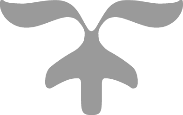 عنوانعنوانمدیریت و برنامه‌ریزی سازماندهیدستورالعملها و مواد آموزشیپایش و ارزشیابیگزارش دهیکل امتیاز امتیاز مطلوبامتیاز مطلوب1929192013100امتیاز کسب شدهامتیاز کسب شدهدرصد امتیاز کسب شدهدرصد امتیاز کسب شدهحداقل امتیاز قابل قبولحداقل امتیاز قابل قبولامتیاز ضعیف75>امتیاز متوسط85-75امتیاز خوب85<فعالیت مورد انتظاراستاندارد مورد انتظارروش ارزشیابیامتیاز فعالیتامتیاز کسب شدهاطلاعات جمعیتی و شاخص ها ی برنامههاجمعیت گروه هدف 5 تا 18 سال تحت پوشش (به تفکیک جنس، وضعیت تحصیل (دانشآموز و غیردانشآموز)، وضعیت تأهل، دورهی تحصیلی، پایههای هدف غربالگری، وضعیت منطقه) (3 امتیاز)مدارس تحت پوشش (به تفکیک دورهی تحصیلی و جنسیت، وضعیت مروج سلامت، وضعیت ستاره) (3 امتیاز)درصد پوشش مراقبت نوجوانان گروه هدف مراقبت (یک امتیاز)درصد مدارس مروج سلامت (یک امتیاز)درصد مدارس مروج سلامت به تفکیک ستاره (یک امتیاز)میزان مرگ نوجوانان (یک امتیاز)مشاهده و بررسی مستندات10 امتیازبرنامهریزی عملیاتیوجود برنامه عملیاتی منطبق با برنامه های سلامت نوجوانان و مدارس (یک امتیاز) تدوین صحیح برنامه عملیاتی (تعیین وضعیت موجود، تعیین اهداف کلی براساس وضعیت موجود، تعیین اهداف اختصاصی براساس هدف کلی، ، تعیین استراتژي ها براساس اهداف اختصاصی ،تعیین فهرست فعاليتها، تعیین چارچوب زماني براي انجام هر فعالیت،تعیین منابع ضروری و مورد نیاز، تعیین شاخصهاي سنجش (چهار امتیاز)پایش  و ارزشیابی فعالیت ها و انجام اقدام اصلاحی در صورت لزوم (چهار امتیاز) مشاهده و بررسی مستندات9 امتیازجمع امتیاز برنامهجمع امتیاز برنامهجمع امتیاز برنامه19امتیاز کسب شدهامتیاز کسب شدهامتیاز کسب شدهدرصد امتیازکسب شدهدرصد امتیازکسب شدهدرصد امتیازکسب شدهدرصد امتیاز قابل قبولدرصد امتیاز قابل قبولدرصد امتیاز قابل قبولفعالیت مورد انتظاراستاندارد مورد انتظارروش ارزشیابیامتیاز فعالیتامتیاز کسب شدههماهنگی برون‌بخشیهماهنگی با آموزش و پرورش مناطق و نواحی، ادارات شهرداری، فرمانداری، بهزیستی، دفتر کفالتی و...(سه امتیاز)وجود صورت جلسه و پیگیری مصوبات آن (سه  امتیاز)مشاهده و بررسی مستندات6 امتیازهماهنگی درونبخشیهماهنگی با معاونت بهداشتی دانشگاه (یک امتیاز) هماهنگی با واحدهای ستادی (برای توزیع اقلام و مکمل ها، تأمین نیروی انسانی مورد نیاز ،هماهنگی واکسیناسیون دانش آموزان و همکاری در برگزاری مناسبتها با سایر واحدها و.... )(دوامتیاز) هماهنگی با نیروهای محیطی واحدهای بهداشتی تحت پوشش (پزشکان،بهورز ، مراقب سلامت و...)(دو امتیاز)مشاهده و بررسی مستندات5 امتیاز   آموزشانجام نیازسنجی و اولویتبندی آموزش (دو امتیاز)وجود برنامهی زمانبندی آموزش (دو امتیاز)اجرا مطابق برنامهی زمانبندی آموزش (چهار امتیاز)پایش و ارزشیابی آموزش ها (دوامتیاز)مشاهده و بررسی مستندات10 امتیازهزینه بودجهصرف بودجه اختصاص داده شده به هر برنامه در همان برنامه (دو امتیاز)پیگیری در صورت وجود مشکل در روند دريافت اعتبارات (دو امتیاز)مشاهده و بررسی مستندات4 امتیازنظارت بر تأمین  امکانات و تجهیزاتهماهنگی تأمین و تعمیر امکانات و تجهیزات مورد نیاز (دو امتیاز) پیگیری تامین و تعمیر امکانات و تجهیزات در صورت لزوم (دو امتیاز)مشاهده و بررسی مستندات4 امتیازجمع امتیاز برنامهجمع امتیاز برنامهجمع امتیاز برنامه29امتیاز کسب شدهامتیاز کسب شدهامتیاز کسب شدهدرصد امتیازکسب شدهدرصد امتیازکسب شدهدرصد امتیازکسب شدهدرصد امتیاز قابل قبولدرصد امتیاز قابل قبولدرصد امتیاز قابل قبولفعالیت مورد انتظاراستاندارد مورد انتظارروش ارزشیابیامتیاز فعالیتامتیاز کسب شدهموجودبودن دستورالعمل ها ومستنداتوجود بستههای خدمتی پزشک و غیرپزشک (یک امتیاز)وجود دستورالعملها (مدارس مروج سلامت، پدیکولوز، مکملیاری ویتامین دی، آهنیاری، شیر مدرسه، سنجش، مراقبت سلامت دانشآموز) (یک امتیاز)وجود نامه های ابلاغی (یک امتیاز)وجود مواد آموزشی (در ابعاد مختلف سلامت) (یک امتیاز)مشاهده و بررسی مستندات4 امتیازارسال مستندات و دستورالعملهاارسال مستندات و دستورالعملهای دریافتی، به واحد های تحت پوشش (دو امتیاز)مشاهده و بررسی مستندات2 امتیازدانش و مهارت لازمآگاهی از برنامههای سلامت نوجوانان (یک امتیاز)آگاهی از دستورالعمل برنامه مروج سلامت مدارس (یک امتیاز)آگاهی از دستورالعمل طرح سنجش (یک امتیاز)آگاهی از دستورالعمل پدیکولوز (یک امتیاز)آگاهی از دستورالعمل سفیران سلامت دانشآموزی (یک امتیاز)آگاهی از دستورالعمل مکملیاری ویتامین دی (یک امتیاز)آگاهی از دستورالعمل آهنیاری (یک امتیاز)آگاهی از دستورالعمل شیر مدرسه (یک امتیاز)آگاهی از دستورالعمل سایر برنامه های ابلاغی (سه امتیاز)تسلط بر سامانه الکترونیک و سامانه پایش برنامه عملیاتی(دو امتیاز)پرسش و پاسخ13 امتیازجمع امتیاز برنامهجمع امتیاز برنامهجمع امتیاز برنامه19امتیاز کسب شدهامتیاز کسب شدهامتیاز کسب شدهدرصد امتیازکسب شدهدرصد امتیازکسب شدهدرصد امتیازکسب شدهدرصد امتیاز قابل قبولدرصد امتیاز قابل قبولدرصد امتیاز قابل قبولفعالیت مورد انتظاراستاندارد مورد انتظارروش ارزشیابیامتیاز فعالیتامتیاز کسب شدهپایش واحد های تحت پوششوجود برنامه زمانبندی پایش و اجرای پایش ها طبق برنامه (سه امتیاز)استفاده از چک لیست استاندارد (سه امتیاز)توجه به مشکلات و نواقص پایش قبلی (سه امتیاز)ارسال پسخوراند پایش حداکثر تا 2 هفته بعد از بازدید (سه امتیاز) مشاهده چک لیست تکمیل شده یا گزارش پایش12 امتیازمداخله به موقع و مؤثرپیگیری مشکلات و نواقص تا حصول نتیجه (چهار امتیاز)مداخله به موقع و مؤثر (چهار امتیاز) 8 امتیازجمع امتیاز برنامهجمع امتیاز برنامهجمع امتیاز برنامه20امتیاز کسب شدهامتیاز کسب شدهامتیاز کسب شدهدرصد امتیازکسب شدهدرصد امتیازکسب شدهدرصد امتیازکسب شدهدرصد امتیاز قابل قبولدرصد امتیاز قابل قبولدرصد امتیاز قابل قبولفعالیت مورد انتظاراستاندارد مورد انتظارروش ارزشیابیامتیاز فعالیتامتیاز کسب شدهارسال گزارش عملکرداقدامات مشاوره بلوغ نوجوانان (یک امتیاز)پیشگیری از سوانح و حوادث (یک امتیاز)پیشگیری از کمتحرکی (یک امتیاز)همایشهای مدارس مروج سلامت (یک امتیاز)عملکرد بودجه (یک امتیاز)عملکرد سفیران سلامت دانش آموزی (یک امتیاز)ارسال نتایج ممیزی مدارس مروج سلامت به ادارهی آموزش و پرورش (یک امتیاز)ارسال سایر برنامه های ابلاغی از معاونت بهداشت (یک امتیاز)جمع بندی، تحلیل و ارسال گزارش پسخوراند پایش ها به معاونت بهداشت بصورت شش ماهه (پنج امتیاز )مشاهده و بررسی مستندات13 امتیازجمع امتیاز برنامهجمع امتیاز برنامهجمع امتیاز برنامه13امتیاز کسب شدهامتیاز کسب شدهامتیاز کسب شدهدرصد امتیازکسب شدهدرصد امتیازکسب شدهدرصد امتیازکسب شدهدرصد امتیاز قابل قبولدرصد امتیاز قابل قبولدرصد امتیاز قابل قبول